The public is requested to fill out a "Speaker Card" to address the Board on any item of the agenda prior to the Board taking action on an item.  Comments from the public on Agenda items will be heard only when the respective item is being considered. Comments from the public on other matters not appearing on the Agenda that is within the Board's subject matter jurisdiction will be heard during the Public Comment period.  Public comment is limited to 2 minutes per speaker, unless waived by the presiding officer of the Board.   As a covered entity under Title II of the Americans with Disabilities Act, the City of  does not discriminate on the basis of disability and upon request, will provide reasonable accommodation to ensure equal access to its programs, services, and activities.  Sign language interpreters, assistive listening devices, or other auxiliary aids and/or services may be provided upon request.                                        AGENDACall to Order by Jill Banks Barad, PresidentExecutive Committee Minutes of November 27, 2012Public comment on non-agenda itemsPresident’s ReportAgenda and Speaker for February 11 Board meetingNeed for SONC Website manager to keep website current 5.   Treasurer’s Report/Finance Committee:              a. Update: SONC Office Space at  bldg. to be shared with CD4 office 6.   Committee Reports              a. Land Use Committee              b. Government Affairs Announcements from the Executive Committee on items within SONC’s jurisdictionVANC Candidates Forum for Mayoral and City Controller candidates, Saturday, February 23 at LA Valley  College, 9 a.m.-12:30 p.m. VANC 10th Anniversary Mixer, March 14, CBS Studios         AdjournmentOfficers:Jill Banks Barad, President , Res. 6Jeff Ebenstein, 1st Vice Pres. CI-3Arthur Hutchinson, 2nd VP, Res.1Howard Katchen, Treasurer  Res. 3Carolyn Casavan, Secretary CI. 1Board Members:Matthew Plotkin, Bus-1Alicia Bartley, Res-2Vacant, Bus. 2Jay Beeber, CI-2Vacant, Bus.3 Sherry Revord, Res. 4Linda Brooks, Bus-4Sidonia Lax, CI-4Vacant, Res-5Michael D. Preston, Bus-5Richard Marciniak, CI-5Ron Ziff, Bus-6Max Calne, CI-6Vacant, Res.7Neal Roden, Bus-7Jeffrey Kalban, CI-7 OAKS NEIGHBORHOOD COUNCIL Oaks, CA 91413(818) 503-2399www.shermanoaksnc.orgOfficers:Jill Banks Barad, President , Res. 6Jeff Ebenstein, 1st Vice Pres. CI-3Arthur Hutchinson, 2nd VP, Res.1Howard Katchen, Treasurer  Res. 3Carolyn Casavan, Secretary CI. 1Board Members:Matthew Plotkin, Bus-1Alicia Bartley, Res-2Vacant, Bus. 2Jay Beeber, CI-2Vacant, Bus.3 Sherry Revord, Res. 4Linda Brooks, Bus-4Sidonia Lax, CI-4Vacant, Res-5Michael D. Preston, Bus-5Richard Marciniak, CI-5Ron Ziff, Bus-6Max Calne, CI-6Vacant, Res.7Neal Roden, Bus-7Jeffrey Kalban, CI-7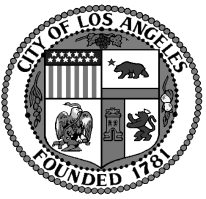  Oaks NeighborhoodCouncilEXECUTIVE COMMITTEETuesday, January 29, 20126:00 p.m. Oaks Public Library OAKS NEIGHBORHOOD COUNCIL Oaks, CA 91413(818) 503-2399www.shermanoaksnc.org